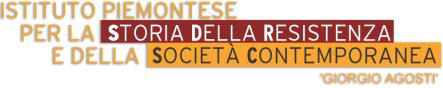 in collaborazione con
Consiglio Regionale del Piemonte – Comitato Resistenza Costituzione, Ufficio Scolastico Regionale del Piemontee con Associazione Nazionale Venezia Giulia e Dalmazia (ANVGD), Dipartimento di Lingue e Letterature straniere e Culture moderne, Anpi – Comitato Provinciale di Torino, Polo del ’900ALLEGATOSeminario di Studi on line Novecento di Confine. Ricerche e comunicazione  
Martedì 9 Febbraio 2021 ore 15:30 – 17:30 SCHEDA D’ISCRIZIONEIntende iscriversi al Seminario di studi on line Novecento di Confine. Ricerche e comunicazione  che si terrà Martedì 9 Febbraio 2021 ore 15:30 – 17:30  sulla piattaforma Zoom. L’Incontro è gratuito previa iscrizione (100 posti).Agli iscritti sarà mandata un prima mail di conferma dell’iscrizione a cui seguirà, il giorno precedente il seminario, una seconda mail nella quale saranno indicate le procedure per il collegamento e per la partecipazione al seminarioData							Firma                 ..…………..					…..……………………La scheda va restituita entro Venerdì 5 febbraio 2021 all’indirizzo mail didattica@istoreto.itPer la frequenza al seminario è previsto l’esonero dal servizio (art. 64 CCNL 29/11/2007). Al termine del seminario verrà inviato per mail un certificato di partecipazione valido per il riconoscimento delle Unità Formative. L'ISTORETO è parte della Rete degli istituti associati all’Istituto Nazionale Ferruccio Parri (ex Insmli) riconosciuto agenzia di formazione accreditata presso il Miur (DM 25.05.2001, prot. n. 802 del 19.06.2001, rinnovato con decreto prot. 10962 del 08.06.2005, accreditamento portato a conformità della Direttiva 170/2016 con approvazione del 01.12.2016 della richiesta n. 872) ed è incluso nell'elenco degli Enti accreditatiCOGNOME e NomeScuolaIndirizzoe-mail personalea cui sarà recapitato l’invito a partecipare all’incontro